Certified Training Solutions –Drug & Alcohol Testing Supplies ORDER FORM 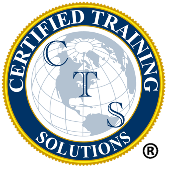 FAX this order form to 1-888-684-1658 or scan and email to: Admin@CertifiedTrainingSolutions.com                     Questions, or prefer to order by phone?  Call us at 307-640-5859Price List Effective January 1, 2021.  Prices & item availability subject to change.Note:  Prices listed do not include shipping.  Shipping varies depending on the weight of the product(s) and your shipping zip code. If ordering from both product lists, you understand/agree that your credit card will be charged separately for each order list and may be charged by the supplier directly rather than Certified Training Solutions.  Your signature authorizing this order and credit card charges: ________________________________________Date: _____________________  		(By signing, you agree to pay the amount for supplies plus shipping.                   Items will be shipped by trackable methods only, such as FedEx or UPS)For additional Alcovisor supplies (Jupiter, Mark V, Satellite, Mars), please see: https://www.certifiedtrainingsolutions.com/order-testing-supplies-here.html1 Kit #3 Includes all items from Kit #1 PLUS upgraded/large case w/dry gas insert, dry gas tank & regulator, 100 addtl Mthpcs, 100 ea DOT & Non-DOT Forms, tamper-evident tape-2 rolls per box)2 Kit #2 3 Includes all items from Kit #1 PLUS Upgraded/Lg case w/dry gas insert, 100 additional mouthpieces.3 Kit #1 Includes Alcovisor Jupiter professional breath instrument, hard carry case, 2 lithium ion rechargeable batteries, 6 rolls printer paper, 5 mouthpieces, external charging base, A/C –Auto adapter, leather belt pouch, one passive screening cup, instruction manual, advanced settings manual)4 If using the Satellite or Mars alcohol screening device, the QAPs require the use of a wet bath simulator for monthly accuracy checks (simulator package approx. $725.00). Federal alcohol testing regulations require that you follow the manufacturer’s QAP for your device if engaging in DOT or Federal testing.  SCREENING DEVICES MAY BE UTILIZED FOR SCREENING TESTS ONLY; NOT FOR CONFIRMATION TESTING.5 Please refer to the Alcovisor Flyer for details on supply items that are included in each Mercury kit.All Alcovisor devices include a manufacturer’s one-year warranty on parts & labor for factory defects. Service and warranty provided by the manufacturer (not Certified Training Solutions).  Ask for info sheets on Extended Warranty and Factory Device Re-certification.Questions? Call us at 307-640-5859. We are always happy to hear from our customers!WE OCASSIONALLY OFFER USED INSTRUMENTS FROM VARIOUS MANUFACTURERS FOR SALE. 
PLEASE INQUIRE IF YOU ARE INTERESTED IN A PRE-OWNED BREATH TESTING DEVICE.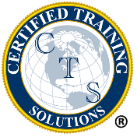 Item NumberItem NamePrice per ItemQuantityTotal ($)TOTAL AMOUNT:$BILL TO:BILL TO:SHIP TO:SHIP TO:CompanyCompanyContact/Name on Credit CardContactCredit Card Billing AddressAddressCity, State, Zip:City, State, ZipPhone:PhoneEmailEmailCredit Card NumberExp. DateOrder NoNote: Billing address must match address that your credit card statements are sent to. To pay by eCheck, call 307-640-5859Note: Billing address must match address that your credit card statements are sent to. To pay by eCheck, call 307-640-5859Note: Billing address must match address that your credit card statements are sent to. To pay by eCheck, call 307-640-5859Note: Billing address must match address that your credit card statements are sent to. To pay by eCheck, call 307-640-5859Note: Billing address must match address that your credit card statements are sent to. To pay by eCheck, call 307-640-5859PRODUCT NAMEPRICE $ITEM NUMBERDESCRIPTIONAlcohol Testing Forms (ATFs) – DOT 3-part forms19.95084-12100-pack of DOT ATFsAlcohol Testing Forms (ATFs) – non-DOT 3-part forms19.95084-13100-pack of non-DOT ATFsTamper-evident Tape (yellow)20.50084-14Box of 2 rolls (0.5” x 80’ per roll)Dry Gas Tanks Available in concentration of (%) 0.030, 0.038, 0.040, 0.050, 0.080, 0.100Dry Gas Tanks Available in concentration of (%) 0.030, 0.038, 0.040, 0.050, 0.080, 0.100Dry Gas Tanks Available in concentration of (%) 0.030, 0.038, 0.040, 0.050, 0.080, 0.100Dry Gas Tanks Available in concentration of (%) 0.030, 0.038, 0.040, 0.050, 0.080, 0.100Dry Gas Tank, 34 Liter123.00Indicate gas value in item #Calibration/Accuracy Check Gas Tank for approved EBTsDry Gas Tank, 105 Liter130.00Indicate gas value in item #Calibration/Accuracy Check Gas Tank for approved EBTsDry Gas Tank w/push-botton Regulator & Adpater (34 liter)228.00Indicate gas value in item #Calibration/Accuracy Check Gas Tank for approved EBTs; includes 1.5 LPM RegulatorDry Gas Tank w/push-botton Regulator & Adpater (105 liter)235.00Indicate gas value in item #Calibration/Accuracy Check Gas Tank for approved EBTs; includes 1.5 LPM RegulatorPush Button Regulator w/adaptor cone115.00RegAdp1.5 LPM regulator for use w/dry gas tanksDOT-APPROVED EVIDENTIAL BREATH TESTERS (Mercury, Mark V, and Jupiter)DOT-APPROVED EVIDENTIAL BREATH TESTERS (Mercury, Mark V, and Jupiter)DOT-APPROVED EVIDENTIAL BREATH TESTERS (Mercury, Mark V, and Jupiter)DOT-APPROVED EVIDENTIAL BREATH TESTERS (Mercury, Mark V, and Jupiter)MERCURY ALCOVISOR & SUPPLIESMERCURY ALCOVISOR & SUPPLIESMERCURY ALCOVISOR & SUPPLIESMERCURY ALCOVISOR & SUPPLIESMercury Alcovisor Mouthpieces41.00475-01100 per bagMercury Thermal Printer Paper12.50475-084 Rolls5  Mercury DOT Kit #31,525.00475-DOT3See below 1Mercury DOT Kit #21,325.00475-DOT2See below 2 Mercury w/built-in printer, DOT NHTSA EBT DOT Kit #1 (basic pkg.)1,225.00475-DOT1See below 3Large Mercury carrying case-upgraded w/insert for gas tank123.75475-02Larger case to hold Jupiter, gas tank, regulator & suppliesMercury calibation kit carry case insert 28.75465-02-02replacement foam insert for caseMercury Extended Warranty; 1-year159.00923-PASMust be purchased before original manufacturer 1-yr warranty expiresMercury Re-certification (under warranty)229.00928-PASIncludes extended 2-yr warranty & bring device back up to factory specs.Mercury Re-certification (without warranty)329.00929-PASIncludes extended 2-yr warranty & bring device back up to factory specs.JUPITER ALCOVISOR & SUPPLIESJUPITER ALCOVISOR & SUPPLIESJUPITER ALCOVISOR & SUPPLIESJUPITER ALCOVISOR & SUPPLIESJupiter Alcovisor Mouthpieces41.00465-01100 per bagJupiter Thermal Printer Paper12.50465-084 Rolls1  Jupiter DOT Kit #31,820.00465-DOT3See below 12 Jupiter DOT Kit #21,575.00465-DOT2See below 23 Jupiter w/built-in printer, DOT NHTSA EBT DOT Kit #11,395.00465-DOT1See below 3Large Jupiter carrying case-upgraded w/insert for gas tank123.75465-02Larger case to hold Jupiter, gas tank, regulator & suppliesJupiter carry case insert 28.75465-02-01replacement foam insert for caseJupiter Extended Warranty; 1-year199.00923-PASMust be purchased before original manufacturer 1-yr warranty expiresJupiter Re-certification (under warranty)259.00928-PASIncludes extended 2-yr warranty & bring device back up to factory specs.Jupiter Re-certification (without warranty)359.00929-PASIncludes extended 2-yr warranty & bring device back up to factory specs.MARK V ALCOVISOR & SUPPLIESMARK V ALCOVISOR & SUPPLIESMARK V ALCOVISOR & SUPPLIESMARK V ALCOVISOR & SUPPLIESMark V Mouthpieces31.00455-01100 per bagThermal Printer Paper for Mark V12.50455-084 RollsMark V DOT Kit #31,295.00455-DOT3(Inc: Lg case w/dry gas insert, DOT Pkg access, dry gas tank & regulator, 100 addtl Mthpcs, 100 ea DOT & NonDOT Forms, TE TapeMark V DOT Kit #21,095.00455-DOT2Includes Large case w/dry gas insert, DOT Pkg access, 100 addtl MthpcsMark V DOT Kit #1995.00455-DOT1Basic DOT package: (Includes Regular Case, Thermal Printer)Mark V Extended Warranty; 1-year129.00921-PASMust be purchased before original manufacturer 1-yr warranty expiresMark V Re-certification (under warranty)199.00924-PASIncludes extended 2-yr warranty & bring device back up to factory specs.Mark V Re-certification (without warranty)299.00925-PASIncludes extended 2-yr warranty & bring device back up to factory specs.DOT-APPROVED ALCOHOL SCREENING DEVICES (ASDs - BREATH TESTING SCREENERS)DOT-APPROVED ALCOHOL SCREENING DEVICES (ASDs - BREATH TESTING SCREENERS)DOT-APPROVED ALCOHOL SCREENING DEVICES (ASDs - BREATH TESTING SCREENERS)DOT-APPROVED ALCOHOL SCREENING DEVICES (ASDs - BREATH TESTING SCREENERS)4 Satellite NHTSA-approved screening device129.00435Includes Drawstring Pouch, Li-Ion Battery, 2 USB Cables & 5 MthpcsSatellite mouthpieces12.00435-01Bag of 50 disposable mouthpieces4 MARS NHTSA-approved screening device139.00445Includes Nylon Pouch, 3 AAA Batteries & 5 MthpcsMars mouthpieces12.00445-01Bag of 50 disposable mouthpiecesAlco-Screen 02®    *Alco-screen 02’s are sourced from a different supplier & will require a separate shipping charge when ordered in addition to any other products ordered from this order form.44.00 per boxOSTAS02Box of 24 tests                                              TRAINING    (prices are per person/student)                                              TRAINING    (prices are per person/student)                                              TRAINING    (prices are per person/student)                                              TRAINING    (prices are per person/student)                                              TRAINING    (prices are per person/student)                                              TRAINING    (prices are per person/student)                                              TRAINING    (prices are per person/student)Breath Alcohol Technician (BAT) Online procedures course 99.9999.99BATBATComponent 1/online procedures course only. Does not include hands-on trainingComponent 1/online procedures course only. Does not include hands-on trainingBAT instrument proficiency training by webcam299.99 – 499.00299.99 – 499.00BWBBWBPrice varies by device. Contact us for pricing on your specific devicePrice varies by device. Contact us for pricing on your specific deviceBAT Train-The-Trainer Training600.00 – 750.00600.00 – 750.00BAT-TTTBAT-TTTPrice varies by device. Contact us for pricing on your specific devicePrice varies by device. Contact us for pricing on your specific deviceScreening Test Technician (STT) Online procedures course 79.9979.99STT1RSTT1RComponent 1/online procedures course only. Does not include hands-on trainingComponent 1/online procedures course only. Does not include hands-on trainingSTT  device proficiency training by webcam219.00 – 299.00219.00 – 299.00STT-TTTSTT-TTTPrice varies by device. Contact us for pricing on your specific device- Alco-screen 02 and QED = $219.00.  Most breath devices = $299.00Price varies by device. Contact us for pricing on your specific device- Alco-screen 02 and QED = $219.00.  Most breath devices = $299.00Screening Test Technician (STT) Train-The-Trainer Online procedures course Screening Test Technician (STT) Train-The-Trainer Online procedures course 109.99109.99STT2TSTT2TComponent 1/online procedures course only. Does not include hands-on trainingSpecimen Collector (for DOT drug testing/collections) Online procedures courseSpecimen Collector (for DOT drug testing/collections) Online procedures course89.9989.99COLCOLComponent 1/online procedures course only. Does not include hands-on trainingSpecimen Collector (for DOT drug testing/collections) Train-The-Trainer  Online procedures courseSpecimen Collector (for DOT drug testing/collections) Train-The-Trainer  Online procedures course179.99179.99CLTCLTComponent 1/online procedures course only. Does not include hands-on trainingCollector proficiency training (mock tests with qualified instructor/monitor)Collector proficiency training (mock tests with qualified instructor/monitor)250.00 – 350.00250.00 – 350.00CWBCWBComponent 2 via webcam.Attend scheduled class, or two-or-more-at-a-time = $250 each.  Private session/one student = $350.  